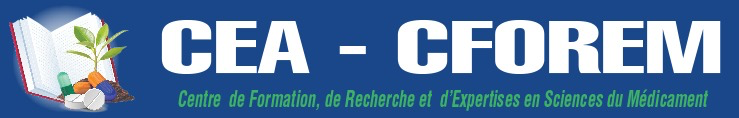 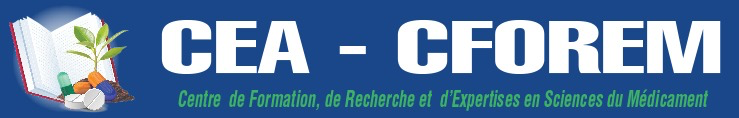 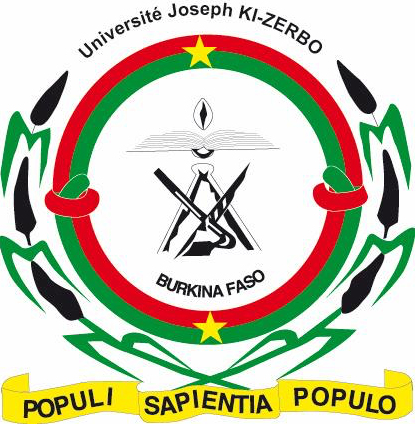 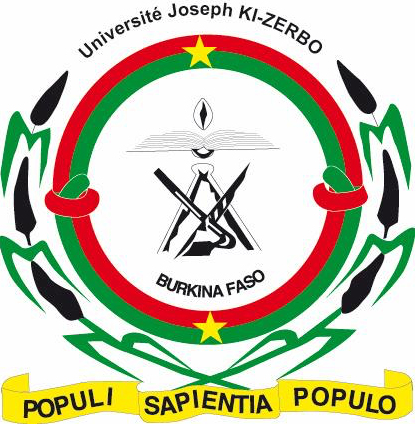 FICHE DE PROJET DE RECHERCHE OU D’ENTREPRENARIAT(à envoyer avant le  27 novembre 2022 à cea.cforem.ujkz@gmail.com, cc : toenatacha@yahoo.fr)FICHE D’IDENTIFICATION DE PROJET RESUME DU PROJET Il doit synthétiser en une demi page (entre 150 à 300 mots) toute l’information clé sur la pertinence et les retombées du projet de recherche. Il devrait inclure : la problématique de recherche, les objectifs de la recherche proposée, les procédures et les méthodes, les ressources nécessaires, les résultats et les bénéfices attendus.CONTEXTE ET JUSTIFICATIONS Présenter en 1 page maximum, le contexte et l’état des connaissances sur le thème. Mettre en évidence le lien entre l’état des connaissances et les activités de recherche prévues dans le projet avec surtout le souci d’éviter la répétition de recherches déjà menées dans le domaine en s’appuyant sur des références bibliographiques pertinentes et récentes.Présenter en 1 page maximum, les raisons sous-jacentes à la proposition de recherche et précise les changements que l’on aimerait induire par cette recherche. Mettre clairement en évidence la nature et l’importance de la contrainte à lever. Mettre en exergue la pertinence du projet en rapport avec les axes de recherche sur le médicament et les priorités de développement.HYPOTHESES DE RECHERCHE Présenter dans cette rubrique les hypothèses de recherche (5 au maximum).OBJECTIFSObjectif global et objectifs spécifiques (une demi page maximum)Objectif généralObjectifs spécifiques5 objectifs spécifiques au maximum. Ils devraient spécifier les résultats tangibles et quantifiables attendus du projet de recherche.RESULTATS ATTENDUS Une demi page au maximum. Ils doivent être logiquement en rapport avec les objectifs spécifiques. Les résultats doivent être libellés en termes d’indicateurs mesurables et par période de temps.CIBLES ET BENEFICIAIRES Une demi page maximum. Toutes les catégories de bénéficiaires des résultats du projet de recherche (producteurs, petites et moyennes entreprises de transformation ou de commercialisation, industriels, consommateurs, etc.).DESCRIPTION DES ACTIVITES Décrire en 2 pages au maximum, les différentes activités en liaison avec les résultats attendus : activités de recherche et de formation, activités de suivi-évaluation, activités de valorisation des résultats obtenus (publication, diffusion des résultats par des canaux appropriés).METHODOLOGIE2 pages maximum. Il s’agit notamment de la recherche bibliographique, du dispositif expérimental et des observations à faire, des méthodes d’échantillonnage, des choix des sites et d’établissement, des questionnaires pour les enquêtes, des méthodes de traitement et d’analyse des données, des approches de transfert des résultats aux utilisateurs. La méthodologie doit exposer le protocole expérimental de recherche et le matériel nécessaires pour effectuer activités prévues.IMPACT POTENTIEL DU PROJET Une demi page maximumImpact social : opportunité de création d’emploi, renforcement de la capacité des acteurs, amélioration de sécurité d’emploi des médicaments, amélioration de la sécurité alimentaire et nutritionnelle, amélioration de l’équité sociale, etc. Impact économique : amélioration des revenus, amélioration de la compétitivité, création de marchés, etc. ; Impact environnemental : conservation du couvert végétal, de l’eau et des sols, protection et conservation de l’environnement, protection contre la pollution, etc. ; Questions genre : prise en compte de besoins spécifiques aux hommes, des besoins spécifiques aux femmes, implications des femmes, des jeunes et des personnes vulnérables, etc.EQUIPE PROJET Membres de l’équipe projet (sous forme de tableau) : Nom et prénoms  Titre/grade  Domaine de compétence Rôle et responsabilité Temps d’intervention Affiliation institutionnellePARTENARIATS Une demi page pages au maximum. Partenaires et types de partenariats nécessaires pour l’exécution du projet de recherche (institution, nom, prénoms et coordonnateur du partenaire au sein de l’institution, responsabilité du partenaire dans le projet). La complémentarité entre les différentes équipes et les modalités de coopération entre elles doivent être présentées et justifiées.CHRONOGRAMME DES ACTIVITES 1 page maximum.  Le chronogramme doit être présenté de manière à respecter une planification rigoureuse des activités par mois ou par trimestre sur toute la période que couvre le projet de recherche.DIFFUSION ET VALORISATION DES RESULTATS Une demie page maximum. Proposer une méthodologie de diffusion à large échelle. Pour ce faire, un plan de diffusion et de valorisation des résultats doit être présenté de façon concrète et réaliste. MOYENS NECESSAIRES 1 page maximum.  Description des moyens nécessaires à la réalisation du projet recherche. Il s’agit des moyens humains (chercheurs, techniciens et personnel de soutien), des moyens physiques (infrastructures et équipements), des moyens financiers (budget disponible, budget à rechercher). BUDGET DETAILLE Budget détaillé pour toutes les interventions dans le projet : 1 page maximum. Justification des besoins de financement : 1 page maximum.ANNEXE : matrice de cadre logique TITRE DU PROJETThématique de rechercheThématique de recherche du laboratoire ou de l’entreprise sur le médicamentThématique de recherche du laboratoire ou de l’entreprise sur le médicamentType de recherche Recherche innovation, recherche fondamentale, recherche-développement, etcRecherche innovation, recherche fondamentale, recherche-développement, etcDurée du projet Durée en nombre de mois Durée en nombre de mois Date de début  Date prévisionnelle de début (mois/année)Date prévisionnelle de début (mois/année)Date de fin Date prévisionnelle de fin (mois/année)Date prévisionnelle de fin (mois/année)Responsable Nom du responsable qui dirige les travaux Titre académique Affiliation institutionnelleNom du responsable qui dirige les travaux Titre académique Affiliation institutionnelle Zone(s)/Site(s) d’interventionLocalités d’intervention du projet Localités d’intervention du projet Coût global (F CFA)Coût global du Projet en FCFA Coût global du Projet en FCFA FinancementA mentionner s’il existe des sources de financement A mentionner s’il existe des sources de financement Proposé par :Nom et prénom(s)  Date : Vérifié par :Nom et prénom(s)  Date :Approuvé parNom et prénom(s)  Date : Objectif globalObjectifs SpécifiquesRésultatPrincipales activités